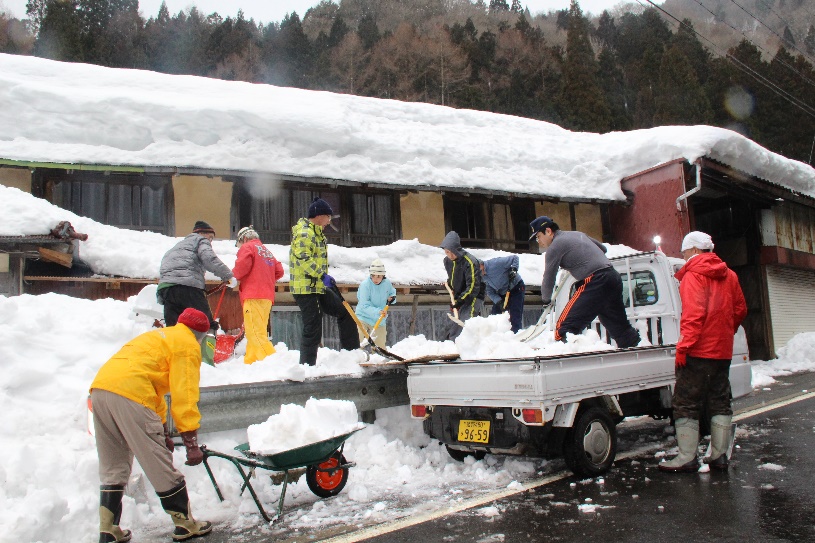 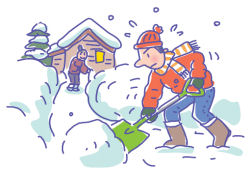 ①登録用紙（裏面）に記入いただき、申込みをしていただきます。②大雪により、雪かきボランティアによる支援が必要となった時に、登録者に本会より連絡をし、「雪かき支援チーム」を編成します。③雪かきは複数名のチームで行います。④雪かきに必要なスコップなどの道具は社協で準備しますが、個人で準備できる方は、持参してください。⑤雪かきボランティアが活動する際は、「ボランティア市民活動災害共済」に加入します。保険料は宍粟市社協が負担します。